UNIVERSIDADE FEDERAL DE SANTA CATARINA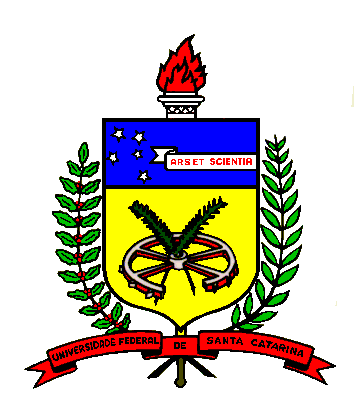 CENTRO DE CIÊNCIAS FÍSICAS E MATEMÁTICASDEPARTAMENTO DE MATEMÁTICAFlorianópolis, 22 de fevereiro de 2016.____________________________________Coordenador da disciplinaProf. Nereu Estanislau BurinSEMESTRE  2016/1SEMESTRE  2016/1SEMESTRE  2016/1SEMESTRE  2016/1SEMESTRE  2016/1SEMESTRE  2016/1SEMESTRE  2016/1SEMESTRE  2016/1I. IDENTIFICAÇÃO DA DISCIPLINA:I. IDENTIFICAÇÃO DA DISCIPLINA:I. IDENTIFICAÇÃO DA DISCIPLINA:I. IDENTIFICAÇÃO DA DISCIPLINA:I. IDENTIFICAÇÃO DA DISCIPLINA:I. IDENTIFICAÇÃO DA DISCIPLINA:I. IDENTIFICAÇÃO DA DISCIPLINA:CódigoCódigoNome da DisciplinaNome da DisciplinaHoras/aula SemanaisHoras/aula SemanaisHoras/aula SemestraisHoras/aula SemestraisMTM 7124MTM 7124SEMINÁRIOS IISEMINÁRIOS II47272II. PROFESSOR  MINISTRANTE II. PROFESSOR  MINISTRANTE II. PROFESSOR  MINISTRANTE II. PROFESSOR  MINISTRANTE II. PROFESSOR  MINISTRANTE II. PROFESSOR  MINISTRANTE II. PROFESSOR  MINISTRANTE Nereu Estanislau BurinNereu Estanislau BurinNereu Estanislau BurinNereu Estanislau BurinNereu Estanislau BurinNereu Estanislau BurinNereu Estanislau BurinIII. PRÉ-REQUISITO (S)III. PRÉ-REQUISITO (S)III. PRÉ-REQUISITO (S)III. PRÉ-REQUISITO (S)III. PRÉ-REQUISITO (S)III. PRÉ-REQUISITO (S)III. PRÉ-REQUISITO (S)CódigoNome da DisciplinaNome da DisciplinaNome da DisciplinaNome da DisciplinaNome da DisciplinaNome da DisciplinaNão háNão háNão háNão háNão háNão háIV. CURSO (S) PARA O QUAL (IS) A DISCIPLINA É OFERECIDAIV. CURSO (S) PARA O QUAL (IS) A DISCIPLINA É OFERECIDAIV. CURSO (S) PARA O QUAL (IS) A DISCIPLINA É OFERECIDAIV. CURSO (S) PARA O QUAL (IS) A DISCIPLINA É OFERECIDAIV. CURSO (S) PARA O QUAL (IS) A DISCIPLINA É OFERECIDAIV. CURSO (S) PARA O QUAL (IS) A DISCIPLINA É OFERECIDAIV. CURSO (S) PARA O QUAL (IS) A DISCIPLINA É OFERECIDAMATEMÁTICA  -  LICENCIATURAMATEMÁTICA  -  LICENCIATURAMATEMÁTICA  -  LICENCIATURAMATEMÁTICA  -  LICENCIATURAMATEMÁTICA  -  LICENCIATURAMATEMÁTICA  -  LICENCIATURAMATEMÁTICA  -  LICENCIATURAEMENTAEMENTAEMENTAEMENTAEMENTAEMENTAEMENTAEMENTAPalestras e/ou minicursos sobre os seguintes temas: História da Matemática, ambientes e processos educacionais, educação e processos inclusivos, matemática e ensino, livros didáticos e TCC (Trabalho de Conclusão de Curso).Palestras e/ou minicursos sobre os seguintes temas: História da Matemática, ambientes e processos educacionais, educação e processos inclusivos, matemática e ensino, livros didáticos e TCC (Trabalho de Conclusão de Curso).Palestras e/ou minicursos sobre os seguintes temas: História da Matemática, ambientes e processos educacionais, educação e processos inclusivos, matemática e ensino, livros didáticos e TCC (Trabalho de Conclusão de Curso).Palestras e/ou minicursos sobre os seguintes temas: História da Matemática, ambientes e processos educacionais, educação e processos inclusivos, matemática e ensino, livros didáticos e TCC (Trabalho de Conclusão de Curso).Palestras e/ou minicursos sobre os seguintes temas: História da Matemática, ambientes e processos educacionais, educação e processos inclusivos, matemática e ensino, livros didáticos e TCC (Trabalho de Conclusão de Curso).Palestras e/ou minicursos sobre os seguintes temas: História da Matemática, ambientes e processos educacionais, educação e processos inclusivos, matemática e ensino, livros didáticos e TCC (Trabalho de Conclusão de Curso).Palestras e/ou minicursos sobre os seguintes temas: História da Matemática, ambientes e processos educacionais, educação e processos inclusivos, matemática e ensino, livros didáticos e TCC (Trabalho de Conclusão de Curso).Palestras e/ou minicursos sobre os seguintes temas: História da Matemática, ambientes e processos educacionais, educação e processos inclusivos, matemática e ensino, livros didáticos e TCC (Trabalho de Conclusão de Curso).OBJETIVOSOBJETIVOSOBJETIVOSOBJETIVOSOBJETIVOSOBJETIVOSOBJETIVOSOBJETIVOSA disciplina Seminários II faz parte do Núcleo 4 das disciplinas integradoras, conforme o Projeto Pedagógico do curso. As disciplinas deste Núcleo foram idealizadas para contemplar a integração teoria/prática e abrir espaço para discussão de teorias e métodos inovadores, bem como temas atuais relacionados com a Matemática e com a Educação Matemática.A disciplina Seminários II faz parte do Núcleo 4 das disciplinas integradoras, conforme o Projeto Pedagógico do curso. As disciplinas deste Núcleo foram idealizadas para contemplar a integração teoria/prática e abrir espaço para discussão de teorias e métodos inovadores, bem como temas atuais relacionados com a Matemática e com a Educação Matemática.A disciplina Seminários II faz parte do Núcleo 4 das disciplinas integradoras, conforme o Projeto Pedagógico do curso. As disciplinas deste Núcleo foram idealizadas para contemplar a integração teoria/prática e abrir espaço para discussão de teorias e métodos inovadores, bem como temas atuais relacionados com a Matemática e com a Educação Matemática.A disciplina Seminários II faz parte do Núcleo 4 das disciplinas integradoras, conforme o Projeto Pedagógico do curso. As disciplinas deste Núcleo foram idealizadas para contemplar a integração teoria/prática e abrir espaço para discussão de teorias e métodos inovadores, bem como temas atuais relacionados com a Matemática e com a Educação Matemática.A disciplina Seminários II faz parte do Núcleo 4 das disciplinas integradoras, conforme o Projeto Pedagógico do curso. As disciplinas deste Núcleo foram idealizadas para contemplar a integração teoria/prática e abrir espaço para discussão de teorias e métodos inovadores, bem como temas atuais relacionados com a Matemática e com a Educação Matemática.A disciplina Seminários II faz parte do Núcleo 4 das disciplinas integradoras, conforme o Projeto Pedagógico do curso. As disciplinas deste Núcleo foram idealizadas para contemplar a integração teoria/prática e abrir espaço para discussão de teorias e métodos inovadores, bem como temas atuais relacionados com a Matemática e com a Educação Matemática.A disciplina Seminários II faz parte do Núcleo 4 das disciplinas integradoras, conforme o Projeto Pedagógico do curso. As disciplinas deste Núcleo foram idealizadas para contemplar a integração teoria/prática e abrir espaço para discussão de teorias e métodos inovadores, bem como temas atuais relacionados com a Matemática e com a Educação Matemática.A disciplina Seminários II faz parte do Núcleo 4 das disciplinas integradoras, conforme o Projeto Pedagógico do curso. As disciplinas deste Núcleo foram idealizadas para contemplar a integração teoria/prática e abrir espaço para discussão de teorias e métodos inovadores, bem como temas atuais relacionados com a Matemática e com a Educação Matemática.CONTEÚDO PROGRAMÁTICOCONTEÚDO PROGRAMÁTICOCONTEÚDO PROGRAMÁTICOCONTEÚDO PROGRAMÁTICOCONTEÚDO PROGRAMÁTICOCONTEÚDO PROGRAMÁTICOCONTEÚDO PROGRAMÁTICOCONTEÚDO PROGRAMÁTICOPalestras e/ou minicursos sobre os temas constantes na ementa.Palestras e/ou minicursos sobre os temas constantes na ementa.Palestras e/ou minicursos sobre os temas constantes na ementa.Palestras e/ou minicursos sobre os temas constantes na ementa.Palestras e/ou minicursos sobre os temas constantes na ementa.Palestras e/ou minicursos sobre os temas constantes na ementa.Palestras e/ou minicursos sobre os temas constantes na ementa.Palestras e/ou minicursos sobre os temas constantes na ementa.VIII. METODOLOGIA DE ENSINO / DESENVOLVIMENTO DO PROGRAMAVIII. METODOLOGIA DE ENSINO / DESENVOLVIMENTO DO PROGRAMAVIII. METODOLOGIA DE ENSINO / DESENVOLVIMENTO DO PROGRAMAVIII. METODOLOGIA DE ENSINO / DESENVOLVIMENTO DO PROGRAMAVIII. METODOLOGIA DE ENSINO / DESENVOLVIMENTO DO PROGRAMAVIII. METODOLOGIA DE ENSINO / DESENVOLVIMENTO DO PROGRAMAVIII. METODOLOGIA DE ENSINO / DESENVOLVIMENTO DO PROGRAMAVIII. METODOLOGIA DE ENSINO / DESENVOLVIMENTO DO PROGRAMA1. Palestras, seminários e aulas expositivas.1.1. História da Matemática1.2. Ambientes e processos educacionais1.3. Educação e processos inclusivos1.4. Matemática e ensino1.5. Educação à Distância1.6. Educação Especial1. Palestras, seminários e aulas expositivas.1.1. História da Matemática1.2. Ambientes e processos educacionais1.3. Educação e processos inclusivos1.4. Matemática e ensino1.5. Educação à Distância1.6. Educação Especial1. Palestras, seminários e aulas expositivas.1.1. História da Matemática1.2. Ambientes e processos educacionais1.3. Educação e processos inclusivos1.4. Matemática e ensino1.5. Educação à Distância1.6. Educação Especial1. Palestras, seminários e aulas expositivas.1.1. História da Matemática1.2. Ambientes e processos educacionais1.3. Educação e processos inclusivos1.4. Matemática e ensino1.5. Educação à Distância1.6. Educação Especial1. Palestras, seminários e aulas expositivas.1.1. História da Matemática1.2. Ambientes e processos educacionais1.3. Educação e processos inclusivos1.4. Matemática e ensino1.5. Educação à Distância1.6. Educação Especial1. Palestras, seminários e aulas expositivas.1.1. História da Matemática1.2. Ambientes e processos educacionais1.3. Educação e processos inclusivos1.4. Matemática e ensino1.5. Educação à Distância1.6. Educação Especial1. Palestras, seminários e aulas expositivas.1.1. História da Matemática1.2. Ambientes e processos educacionais1.3. Educação e processos inclusivos1.4. Matemática e ensino1.5. Educação à Distância1.6. Educação Especial1. Palestras, seminários e aulas expositivas.1.1. História da Matemática1.2. Ambientes e processos educacionais1.3. Educação e processos inclusivos1.4. Matemática e ensino1.5. Educação à Distância1.6. Educação EspecialIX. METODOLOGIA DE AVALIAÇÃOIX. METODOLOGIA DE AVALIAÇÃOIX. METODOLOGIA DE AVALIAÇÃOIX. METODOLOGIA DE AVALIAÇÃOIX. METODOLOGIA DE AVALIAÇÃOIX. METODOLOGIA DE AVALIAÇÃOIX. METODOLOGIA DE AVALIAÇÃOIX. METODOLOGIA DE AVALIAÇÃOA avaliação da disciplina será individual baseada nos seguintes itens: 1) Frequência: nota dada pela interpolação linear entre 75% (6.0) e 100% (10.0).2) Média das avaliações dadas pela apresentação de três seminários de 20 minutos sobre temas da ementa;3) Média das avaliações dos relatórios das palestras, individualmente ou em grupo; 4) Avaliação de trabalhos em grupo com apresentação;A nota final será a média aritmética destas avaliações.Obs. 1)Após cada apresentação de seminário, será cobrada uma breve resenha sobre o tema apresentado.Obs. 2) Poderão ser convidados professores da UFSC, externos à UFSC e/ou professores aposentados para a realização de Palestras.A avaliação da disciplina será individual baseada nos seguintes itens: 1) Frequência: nota dada pela interpolação linear entre 75% (6.0) e 100% (10.0).2) Média das avaliações dadas pela apresentação de três seminários de 20 minutos sobre temas da ementa;3) Média das avaliações dos relatórios das palestras, individualmente ou em grupo; 4) Avaliação de trabalhos em grupo com apresentação;A nota final será a média aritmética destas avaliações.Obs. 1)Após cada apresentação de seminário, será cobrada uma breve resenha sobre o tema apresentado.Obs. 2) Poderão ser convidados professores da UFSC, externos à UFSC e/ou professores aposentados para a realização de Palestras.A avaliação da disciplina será individual baseada nos seguintes itens: 1) Frequência: nota dada pela interpolação linear entre 75% (6.0) e 100% (10.0).2) Média das avaliações dadas pela apresentação de três seminários de 20 minutos sobre temas da ementa;3) Média das avaliações dos relatórios das palestras, individualmente ou em grupo; 4) Avaliação de trabalhos em grupo com apresentação;A nota final será a média aritmética destas avaliações.Obs. 1)Após cada apresentação de seminário, será cobrada uma breve resenha sobre o tema apresentado.Obs. 2) Poderão ser convidados professores da UFSC, externos à UFSC e/ou professores aposentados para a realização de Palestras.A avaliação da disciplina será individual baseada nos seguintes itens: 1) Frequência: nota dada pela interpolação linear entre 75% (6.0) e 100% (10.0).2) Média das avaliações dadas pela apresentação de três seminários de 20 minutos sobre temas da ementa;3) Média das avaliações dos relatórios das palestras, individualmente ou em grupo; 4) Avaliação de trabalhos em grupo com apresentação;A nota final será a média aritmética destas avaliações.Obs. 1)Após cada apresentação de seminário, será cobrada uma breve resenha sobre o tema apresentado.Obs. 2) Poderão ser convidados professores da UFSC, externos à UFSC e/ou professores aposentados para a realização de Palestras.A avaliação da disciplina será individual baseada nos seguintes itens: 1) Frequência: nota dada pela interpolação linear entre 75% (6.0) e 100% (10.0).2) Média das avaliações dadas pela apresentação de três seminários de 20 minutos sobre temas da ementa;3) Média das avaliações dos relatórios das palestras, individualmente ou em grupo; 4) Avaliação de trabalhos em grupo com apresentação;A nota final será a média aritmética destas avaliações.Obs. 1)Após cada apresentação de seminário, será cobrada uma breve resenha sobre o tema apresentado.Obs. 2) Poderão ser convidados professores da UFSC, externos à UFSC e/ou professores aposentados para a realização de Palestras.A avaliação da disciplina será individual baseada nos seguintes itens: 1) Frequência: nota dada pela interpolação linear entre 75% (6.0) e 100% (10.0).2) Média das avaliações dadas pela apresentação de três seminários de 20 minutos sobre temas da ementa;3) Média das avaliações dos relatórios das palestras, individualmente ou em grupo; 4) Avaliação de trabalhos em grupo com apresentação;A nota final será a média aritmética destas avaliações.Obs. 1)Após cada apresentação de seminário, será cobrada uma breve resenha sobre o tema apresentado.Obs. 2) Poderão ser convidados professores da UFSC, externos à UFSC e/ou professores aposentados para a realização de Palestras.A avaliação da disciplina será individual baseada nos seguintes itens: 1) Frequência: nota dada pela interpolação linear entre 75% (6.0) e 100% (10.0).2) Média das avaliações dadas pela apresentação de três seminários de 20 minutos sobre temas da ementa;3) Média das avaliações dos relatórios das palestras, individualmente ou em grupo; 4) Avaliação de trabalhos em grupo com apresentação;A nota final será a média aritmética destas avaliações.Obs. 1)Após cada apresentação de seminário, será cobrada uma breve resenha sobre o tema apresentado.Obs. 2) Poderão ser convidados professores da UFSC, externos à UFSC e/ou professores aposentados para a realização de Palestras.A avaliação da disciplina será individual baseada nos seguintes itens: 1) Frequência: nota dada pela interpolação linear entre 75% (6.0) e 100% (10.0).2) Média das avaliações dadas pela apresentação de três seminários de 20 minutos sobre temas da ementa;3) Média das avaliações dos relatórios das palestras, individualmente ou em grupo; 4) Avaliação de trabalhos em grupo com apresentação;A nota final será a média aritmética destas avaliações.Obs. 1)Após cada apresentação de seminário, será cobrada uma breve resenha sobre o tema apresentado.Obs. 2) Poderão ser convidados professores da UFSC, externos à UFSC e/ou professores aposentados para a realização de Palestras.X. AVALIAÇÃO FINALX. AVALIAÇÃO FINALX. AVALIAÇÃO FINALX. AVALIAÇÃO FINALX. AVALIAÇÃO FINALX. AVALIAÇÃO FINALX. AVALIAÇÃO FINALX. AVALIAÇÃO FINALPela característica própria da disciplina, não haverá avaliação final.Pela característica própria da disciplina, não haverá avaliação final.Pela característica própria da disciplina, não haverá avaliação final.Pela característica própria da disciplina, não haverá avaliação final.Pela característica própria da disciplina, não haverá avaliação final.Pela característica própria da disciplina, não haverá avaliação final.Pela característica própria da disciplina, não haverá avaliação final.Pela característica própria da disciplina, não haverá avaliação final.XI. CRONOGRAMA TEÓRICOXI. CRONOGRAMA TEÓRICOXI. CRONOGRAMA TEÓRICOXI. CRONOGRAMA TEÓRICOXI. CRONOGRAMA TEÓRICOXI. CRONOGRAMA TEÓRICOXI. CRONOGRAMA TEÓRICOXI. CRONOGRAMA TEÓRICODataDataDataAtividadeAtividadeAtividadeAtividadeAtividadeXII. CRONOGRAMA PRÁTICOXII. CRONOGRAMA PRÁTICOXII. CRONOGRAMA PRÁTICOXII. CRONOGRAMA PRÁTICOXII. CRONOGRAMA PRÁTICOXII. CRONOGRAMA PRÁTICOXII. CRONOGRAMA PRÁTICOXII. CRONOGRAMA PRÁTICODataDataDataAtividadeAtividadeAtividadeAtividadeAtividadeXIII. BIBLIOGRAFIA BÁSICAXIII. BIBLIOGRAFIA BÁSICAXIII. BIBLIOGRAFIA BÁSICAXIII. BIBLIOGRAFIA BÁSICAXIII. BIBLIOGRAFIA BÁSICAXIII. BIBLIOGRAFIA BÁSICAXIII. BIBLIOGRAFIA BÁSICAXIII. BIBLIOGRAFIA BÁSICAA bibliografia será apresentada de acordo com os temas trabalhados.A bibliografia será apresentada de acordo com os temas trabalhados.A bibliografia será apresentada de acordo com os temas trabalhados.A bibliografia será apresentada de acordo com os temas trabalhados.A bibliografia será apresentada de acordo com os temas trabalhados.A bibliografia será apresentada de acordo com os temas trabalhados.A bibliografia será apresentada de acordo com os temas trabalhados.A bibliografia será apresentada de acordo com os temas trabalhados.XIV. BIBLIOGRAFIA COMPLEMENTARXIV. BIBLIOGRAFIA COMPLEMENTARXIV. BIBLIOGRAFIA COMPLEMENTARXIV. BIBLIOGRAFIA COMPLEMENTARXIV. BIBLIOGRAFIA COMPLEMENTARXIV. BIBLIOGRAFIA COMPLEMENTARXIV. BIBLIOGRAFIA COMPLEMENTARXIV. BIBLIOGRAFIA COMPLEMENTARBAUMGART, J.K. et al.. Tópicos de História da Matemática para uso em sala de aula, vols. 1 – 6, São Paulo: Atual, 1992.MLODINOW, Leonard. A janela de Euclides: a história da geometria: das linhas paralelas ao hiperespaço. São Paulo: Geração Editorial, 2004. 295 pBAUMGART, J.K. et al.. Tópicos de História da Matemática para uso em sala de aula, vols. 1 – 6, São Paulo: Atual, 1992.MLODINOW, Leonard. A janela de Euclides: a história da geometria: das linhas paralelas ao hiperespaço. São Paulo: Geração Editorial, 2004. 295 pBAUMGART, J.K. et al.. Tópicos de História da Matemática para uso em sala de aula, vols. 1 – 6, São Paulo: Atual, 1992.MLODINOW, Leonard. A janela de Euclides: a história da geometria: das linhas paralelas ao hiperespaço. São Paulo: Geração Editorial, 2004. 295 pBAUMGART, J.K. et al.. Tópicos de História da Matemática para uso em sala de aula, vols. 1 – 6, São Paulo: Atual, 1992.MLODINOW, Leonard. A janela de Euclides: a história da geometria: das linhas paralelas ao hiperespaço. São Paulo: Geração Editorial, 2004. 295 pBAUMGART, J.K. et al.. Tópicos de História da Matemática para uso em sala de aula, vols. 1 – 6, São Paulo: Atual, 1992.MLODINOW, Leonard. A janela de Euclides: a história da geometria: das linhas paralelas ao hiperespaço. São Paulo: Geração Editorial, 2004. 295 pBAUMGART, J.K. et al.. Tópicos de História da Matemática para uso em sala de aula, vols. 1 – 6, São Paulo: Atual, 1992.MLODINOW, Leonard. A janela de Euclides: a história da geometria: das linhas paralelas ao hiperespaço. São Paulo: Geração Editorial, 2004. 295 pBAUMGART, J.K. et al.. Tópicos de História da Matemática para uso em sala de aula, vols. 1 – 6, São Paulo: Atual, 1992.MLODINOW, Leonard. A janela de Euclides: a história da geometria: das linhas paralelas ao hiperespaço. São Paulo: Geração Editorial, 2004. 295 pBAUMGART, J.K. et al.. Tópicos de História da Matemática para uso em sala de aula, vols. 1 – 6, São Paulo: Atual, 1992.MLODINOW, Leonard. A janela de Euclides: a história da geometria: das linhas paralelas ao hiperespaço. São Paulo: Geração Editorial, 2004. 295 p